CLASSWORK 								20 April 2020URBANISATION 3.3	Read the article about urbanisation in FIGURE 3.3 and then answer the questions that follow.Suggest TWO possible solutions to the problem of 'bad'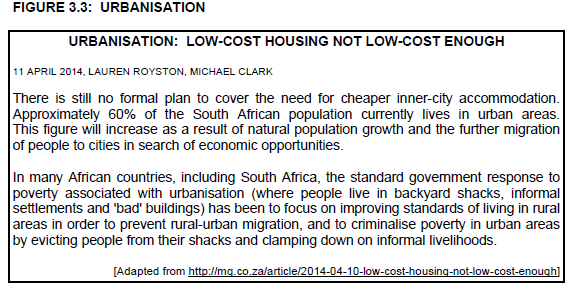 CLASSWORK 								21 April 2020Land use Zones:3.4	Refer to FIGURE 3.4, (attached) showing a model of land-use zones.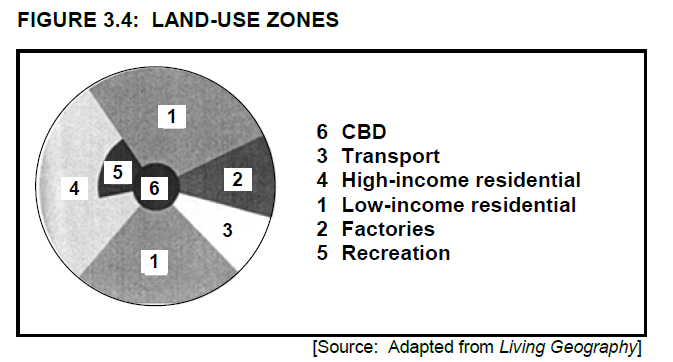 CLASSWORK 								22 April 2020URBAN SPRAWL4.4	Study FIGURE 4.4 showing urban sprawl in an urban settlement from 1980 to 2020.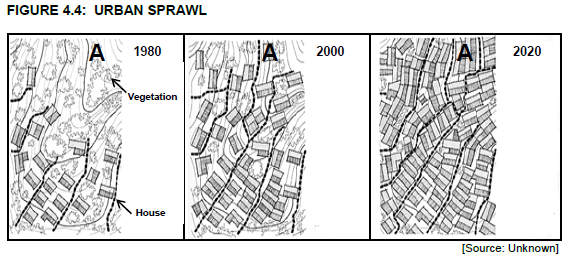 CLASSWORK								 23 April 2020LAND USE ZONE ( Classification of Urban areas)4.4	Refer to the land-use model in FIGURE 4.4.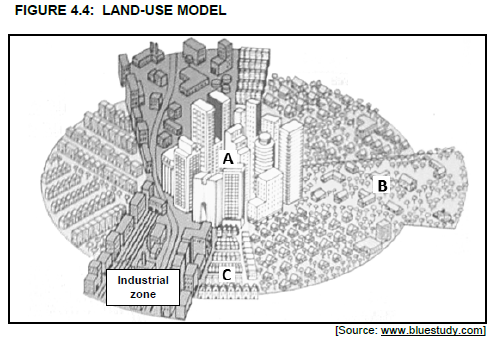 HOMEWORK  							23 April 20204.4	FIGURE 4.4 shows a simplified model and land-use zones of a city in South Africa.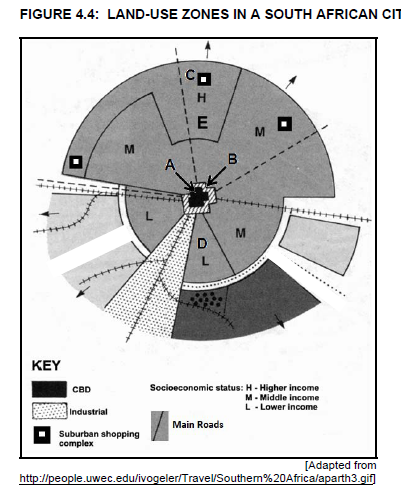 3.3.1Define the term urbanisation.(1 x 1)(1)3.3.2Name the percentage of the people living in urban areas in SouthName the percentage of the people living in urban areas in SouthAfrica.(1 x 1)(1)3.3.3What are the causes of urbanisation in South Africa?(2 x 1)(2)3.3.4Name FOUR problems associated with urbanisation.(4 x 1)(4)3.3.5Refer to the 'bad' buildings in the article.(a)   Discuss TWO causes of 'bad' buildings.(2 x 2)(4)buildings.(2 x 2)(4)3.4.1Which land-use model does FIGURE 3.4 show?(1 x 2)(2)3.4.2Describe  ONE  feature  of  the  land-use  model  mentioned  inDescribe  ONE  feature  of  the  land-use  model  mentioned  inQUESTION 3.4.1.(1 x 2)(2)3.4.3Discuss THREE reasons why the CBDs of many South AfricanDiscuss THREE reasons why the CBDs of many South Africancities are losing their importance as central locations.(3 x 2)(6)3.4.4State TWO differences between high- and low-income residentialState TWO differences between high- and low-income residentialzones evident in South African cities.(2 x 2)(4)3.4.5Write a paragraph (approximately 12 lines), explaining some ofWrite a paragraph (approximately 12 lines), explaining some ofthe factors that influence the location of land-use zones in athe factors that influence the location of land-use zones in amodern city.(6 x 2)(12)4.4.1Define the term urban sprawl.(1 x 1)(1)4.4.2Describe the effect of urban sprawl on housing density in this urbanDescribe the effect of urban sprawl on housing density in this urbansettlement.(1 x 1)(1)4.4.3Give  a  possible  reason  why area  A was not used for urbanGive  a  possible  reason  why area  A was not used for urbandevelopment in 1980.(1 x 2)(2)4.4.4(a)   Which street pattern would be most suitable for area A in the(a)   Which street pattern would be most suitable for area A in thediagram for 2020?(1 x 2)(2)(b)   Give ONE reason for your answer to QUESTION 4.4.4(a).(b)   Give ONE reason for your answer to QUESTION 4.4.4(a).(1 x 2)(2)4.4.5In a paragraph of approximately EIGHT lines, evaluate the effectIn a paragraph of approximately EIGHT lines, evaluate the effectthat urban sprawl will have on the natural environment at A in 2020.that urban sprawl will have on the natural environment at A in 2020.(4 x 2)(8)4.4.1Name the land-use model in FIGURE 4.4.(1 x 1)(1)4.4.2Is the residential land-use zone at C a low-, middle- or high-incomeIs the residential land-use zone at C a low-, middle- or high-incomearea?(1 x 1)(1)4.4.3Explain why the land value at A is high.(2 x 2)(4)4.4.4Give a reason why the industrial zone and zone B are notGive a reason why the industrial zone and zone B are notcompatible.(1 x 2)(2)4.4.5In a paragraph of approximately EIGHT lines, analyse how thisIn a paragraph of approximately EIGHT lines, analyse how thismodel compares with a typical South African city.(4 x 2)(8)4.4.1Name land-use zone A.(1 x 1)(1)4.4.2Give a possible reason why the transition zone (B) doesn't fullyGive a possible reason why the transition zone (B) doesn't fullyenclose zone A.(1 x 2)(2)4.4.3Why is land-use zone D likely to be a low-income residential area?Why is land-use zone D likely to be a low-income residential area?(1 x 2)(2)4.4.4State  ONE  factor  that  would  have  promoted  the  location  ofState  ONE  factor  that  would  have  promoted  the  location  ofshopping centre C.(1 x 2)(2)4.4.5Write a paragraph of approximately EIGHT lines in which youWrite a paragraph of approximately EIGHT lines in which youdiscuss the negative factors in land-use zone A that resulted in thediscuss the negative factors in land-use zone A that resulted in therelocation of businesses to C and its surrounding area.(4 x 2)(8)